	Адрес: 426057, УР, г. Ижевск, Красная, 122 а, офис 2.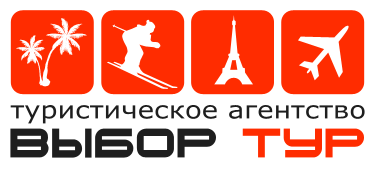                                                             т./ факс  (3412)  912-914, 78-45-00.                               E-mail:  vybor1@tur.izhnet.ru, www.vyborizh.ru   ООО Туристическое агентство «Выбор-Тур»Программа экскурсионного тура в г.Казань на 2 дня1 день 
05:55 — Отправление группы из города Ижевска электричкой 
11:40 — Прибытие группы туристов в город Казань, встреча группы на вокзале сопровождающим гидом. 
12:00 — Обед в кафе «Капитал»12:30 - обзорная автобусная экскурсия по городу Вы познакомитесь с городом, что даст Вам наиболее полное представление о Казани и ее достопримечательностях. Экскурсия проходит по таким известным местам Казани как Пирамида, Кремль, Старо-Татарская Слобода, мечеть Марджани, театр Камала, озеро Кабан, Парк тысячелетия, татарская деревня Туган Авылым в центре города, площадь Свободы, Университет, набережная Национальный культурный центр, где открывается незабываемый вид на другую сторону города и Казанскую Ривьеру, Собор Петра и Павла.Пешеходная экскурсия по Казанскому Кремлю. (следует продолжением обзорной экскурсии по городу). В кремле Вы увидите Спасскую башню, падающую башню Сююмбике, посетите мечеть Кул- Шариф и Благовещенский собор.Объекты «Универсиады 201316:00 –Посещение развлекательного комплекса Мега и Крупного магазина Икея.20:00 – Самостоятельный переезд в хостел "Капитал"размещение.21:00 - ужин в кафе хостела.2 день9:00 - завтрак в кафе хостела9:30 — Поездка в Раифский монастырь
12:30 — Обед в кафе «Капитал»
13:00 -   Экскурсия в Национальный культурный центр «Казань»– музей 1000-летия         города (показ панорамы Казани).            15.00  -  Прогулка по ул. Баумана(ныне ул. Петербургская) с экскурсоводом. Прогулка по времени ориентировочно занимает 1 час. Прощание с экскурсоводом
16:10 — отправление из Казани электричкой 
21:54 — прибытие в Ижевск.В стоимость входит:Транспортное обслуживание: ж/д проезд (электричка), автобусное обслуживаниеЭкскурсионное обслуживание по программе (обзорная по Казани, загородная в Раифский монастырь. Входные билеты в музей)Питание (завтрак, 2 обеда, ужин)ПроживаниеСтраховкаСтоимость: Группа 20+2 4200 руб 00 коп с ж/д проездом/челГруппа 30+3 4000 руб 00 коп с ж/д проездом/челГруппа 40+4   3800 руб 00 коп с ж/д проездом/чел